2019 Mike Colalillo Medal of Honor Scholarship ApplicationApplicant undergraduate status as of Fall Semester 2019 (check one)[  ] Freshman	[  ] Sophomore	[  ] Junior	[  ] SeniorApplicant’s Full Name_________________________________________________________Mailing address:	Street _________________________________________________________________	City _______________________________ 	State ________ Zip code _____________If temporary, add permanent address: 	Street _________________________________________________________________	City _______________________________ 	State ________ Zip code _____________E-mail address:  __________________________ 	Phone: ____________________________Date of birth: ___/___/______    Place of birth:  ___________________________________Higher Education Institution:  __________________________________________________	Street __________________________________________________________________	City _______________________________ 	State ________ Zip code ______________Academic Advisor: ____________________________________________________________	Phone: ___________________________ 		Email: _____________________________I have read the eligibility requirements (on the reverse), I am eligible to participate, and I agree to the terms.  In addition, I am aware that the research paper will become the property of the St. Louis County Historical Society and may be published online.Applicant signature:  ______________________________________Date: _______________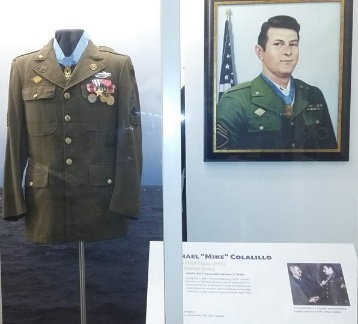 Return applications to:St. Louis County Historical SocietyVeterans Memorial Hall Program506 Michigan StreetDuluth, MN  55802*You may be required to provide proof of residency.Eligibility Criteria and TermsIn order to be eligible, applicants need to be:A full-time student enrolled in a higher education institution in St. Louis County, ORA resident* of St. Louis County, Minnesota, who is a full-time student enrolled in a higher education institution outside of St. Louis County, Minnesota.Deadline for Submitting the ApplicationThe 2019 application deadline is Thursday October 24, 2019.What are we looking for?We are looking for college students to produce a military history project relevant to St. Louis County, Minnesota veterans.A research paper that may address a historical event in St. Louis County, Minnesota, related to a conflict, a war, events on the home front, or that tells the story of a county veteran.    Minimum of four (4) / maximum of ten (10) double-spaced pages; Research papers must include a bibliography;Research papers must include the list of sources secured from the Albert J. Amatuzio Research Center (part of the St. Louis County Historical Society).**** A minimum of one resource from the Albert J. Amatuzio Research Center must be referenced.  Curatorial staff and the VMH Program Assistant are available to assist applicants with possible ideas for research, by appointment: Monday – Friday from 10 AM to 3 PM.  Please call 218-576-3114 or 218.733.7500 to make an appointment.  If you have specific research questions, you can email them to: charlene@thehistorypeople.org or to jay@thehistorypeople.org. The research paper will become the property of the Veterans Memorial Hall Program/St. Louis County Historical Society.  Based on the quality of the research paper, the St. Louis County Historical Society reserves the right to publish it on its website.